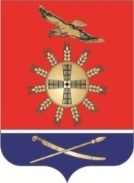 УПРАВЛЕНИЕ ОБРАЗОВАНИЯ ЗИМОВНИКОВСКОГО РАЙОНАПРИКАЗ04.06.2018                                                                                                 №221  Об утверждении программы правового просвещения и воспитания обучающихся муниципальных общеобразовательных учреждений Зимовниковского  района     Во исполнение постановления Правительства Ростовской области от 13.10.2016 № 699 «Об уполномоченном по правам ребенка в государственных общеобразовательных, образовательных и муниципальных общеобразовательных организациях Ростовской области»                                                                                                ПРИКАЗЫВАЮ:Утвердить Программу правового просвещения и воспитания обучающихся муниципальных общеобразовательных учреждений Зимовниковского района (далее Программа) (Приложение №1).Ведущему специалисту управления образования Торопчиной Т.В.:Довести до сведения руководителей общеобразовательных организаций приказ управления образования Зимовниковского района от 04.06.2018 №221 «Об утверждении программы правового просвещения и воспитания обучающихся муниципальных общеобразовательных учреждений Зимовниковского района», разместив на официальном сайте управления образования Зимовниковского района в трёхдневный срок.Осуществлять мониторинг реализации Программы общеобразовательными  организациями района.Руководителям общеобразовательных организаций:Обеспечить реализацию Программы правового просвещения и воспитания обучающихся муниципальных общеобразовательных учреждений Зимовниковского района, включив в план воспитательной работы школы отдельным разделом.Издать приказ по общеобразовательной организации о координации реализации программы школьным уполномоченным.  Контроль исполнения настоящего приказа возложить на заместителя начальника управления образования Зимовниковского района                    О.Н. Клименко.Начальникуправления образованияЗимовниковского района                                                         Л.И. КулешоваПриказ подготовлен:  Торопчиной Т.В.                                                                                            «_____»________ 2018г.    БАЗОВАЯ ПРОГРАММАПРАВОВОГО ПРОСВЕЩЕНИЯ И ВОСПИТАНИЯ ОБУЧАЮЩИХСЯ МУНИЦИПАЛЬНЫХ ОБЩЕОБРАЗОВАТЕЛЬНЫХ УЧРЕЖДЕНИЙЗИМОВНИКОВСКОГО РАЙОНАПояснительная запискаПравовое просвещение и воспитание является одним из важных условий формирования правовой культуры и законопослушного поведения человека в обществе. Воспитание правовой культуры и законопослушного поведения школьников – это целенаправленное, организованное и систематическое воздействие на личность, формирующее установки гражданственности, правосознания, уважения и соблюдения права, цивилизованных способов решения споров, профилактики правонарушений.Недостаточно только проинформировать ребёнка о его правах и обязанностях, правомерном поведении, необходимости уважения общечеловеческих ценностей, прав и свобод других людей — следует закрепить эти принципы в сознании, чтобы ребёнок мог использовать их в повседневной жизни. Правовые знания должны быть включены в сознание ребенка, стать частью его убеждений, опыта. Этого можно достичь путем целенаправленного воспитательного воздействия. Результатом правового просвещения и воспитания должна стать внутренняя потребность личности следовать закону и поступать правильно всегда, вне зависимости 
от обстоятельств.  Правовое просвещение и воспитание рассматривается как условие формирования индивидуальных способностей, получения компетенций и навыков социального функционирования. Эти три элемента правового воспитания конкретизируются и реализуются на каждой ступени образования с учетом особенностей возрастного развития ребенка, изменения правового статуса обучающихся, практической востребованности той или иной области правовых знаний, обеспечивая, таким образом, непрерывность и преемственность правового образования. Предлагаемая программа содержит обязательный минимум правового просвещения и воспитания, которое каждое общеобразовательное учреждение предоставляет обучающимся. Обязательный минимум представлен в форме Примерного тематического плана, содержащего набор предметных тем, включаемых в обязательном порядке в деятельность учреждения по правовому просвещению обучающихся начального общего, основного общего, среднего (полного) общего образования. Обязательный минимум распределяет материал по возрастным ступеням (классам), обеспечивает их преемственность и представляет обучающимся возможность успешно продолжить получение правовых знаний  на каждой из последующих ступеней образования.В сфере правового просвещения в начальной школе основной задачей является формирование у детей представления о себе и окружающих как личности и равноправных субъектах; получение знаний о праве как об особой сфере жизни современного общества, о правилах поведения в школе, семье, на улице; приобретение умений в предотвращении и разрешении реальных детских конфликтов, а также практического опыта действия в реальных жизненных ситуациях, определенных правилами и нормами. Осознание и формирование необходимости выполнения правил и норм способствует воспитанию у детей законопослушности, закладываются основы правовой культуры личности.В правовом просвещении основной школы продолжается работа 
по формированию нравственных ориентиров и правовых установок,  связанных с изменениями в социально-правовом положении подростков, расширением их дееспособности. Ведущей линией в обучении и воспитании  несовершеннолетних является осознание важности права как регулятора взаимоотношений в обществе, единства прав, свобод, обязанностей и ответственности, формирование уважительного отношения к закону, закрепление знаний о правах ребенка, человека и гражданина и механизмах их реализации, а также компетенций в сфере соблюдения правил поведения в обществе, в конфликтных ситуациях, развитие навыков толерантного поведения на основе уважения конституционных прав 
и свобод других людей. На данной ступени правовое просвещение расширяет возможности, привносит более глубокое знание нормативных документов: устав образовательной организации, законодательство в сфере государственного, административного, семейного, уголовного, трудового права, приемы поиска необходимой информации для защиты права.В старшей школе с учетом серьезных и глубоких изменений в личности старшеклассника усиливается личностно ориентированный характер овладения знаниями и рациональными способами реализации конституционных прав и свобод; расширяются представления учащихся о правовой сфере общества, знания приобретают системный характер. Правовое просвещение ориентировано  на формирование общей культуры, связанной с мировоззренческими, воспитательными и развивающими задачами, задачами социализации; на формирование стойкой правовой культуры и правовой осознанности, связанной с практическим их применением в социуме. Правовые компетенции обучающихся.Основным результатом правового просвещения и воспитания в школе должно стать не простое усвоение знаний, а приобретение выпускником соответствующих правовых компетенций, под которыми понимается результат, не сводимый  к простой комбинации юридических знаний, а обеспечивающий возможность решения реальных задач в сфере отношений, регулируемых правом.Результатом реализации программы правового просвещения и воспитания должен стать уровень подготовки выпускников трех возрастных ступеней по категориям «знать/понимать», «уметь» и «использовать приобретенные знания  и умения в практической деятельности и повседневной жизни».1 ступень – начальная школа.Категория «Знать/понимать» - ребенок по окончании начальной школы должен знать о существовании Конвенции о правах ребенка, Конституции РФ, Устава школы, законодательства международном и российском (элементарный уровень), правилах поведения, службах защиты прав детей.  Категория «Уметь» - уметь объяснить (элементарный уровень), что такое Конвенция о правах ребенка, Конституция, Закон, Устав школы, правила поведения, для чего они нужны и каковы последствия их нарушения. Категория «Использовать приобретенные знания и умения 
в практической деятельности и повседневной жизни» - ребенок должен использовать в социуме правила поведения, соблюдать нормы общения 
и уважительно относиться к товарищам, учителям, родителям, другим окружающим, уметь разрешать конфликтные ситуации посредством дискуссии, цивилизованного спора. 2 ступень – основная школа.Категория «Знать/понимать» - выпускник 9 класса должен знать основные положения документов в области государственного, административного, семейного, уголовного, трудового права в части, касающейся прав несовершеннолетних, систему законодательства и нормы права, понятия прав, свобод, обязанностей  и ответственности, их взаимосвязь. 	Категория «Уметь» - уметь рассказать об основных положениях в области государственного, административного, семейного, уголовного, трудового права, правильно применять в повседневной жизни положения законов, уметь поддерживать правосознание и порядок для себя и других, иметь четкую установку на законопослушание, предвидеть последствия при принятии решений, связанных  с правовым/противоправным поведением, уметь находить необходимую правовую информацию.Категория «Использовать приобретенные знания и умения 
в практической деятельности и повседневной жизни» - ребенок должен использовать правовые нормы поведения, основанные на осознанном понимании ответственности, санкциях и прогнозировании ситуации, выделять правовые аспекты возникающих жизненных ситуаций, анализировать сложившуюся правовую ситуацию с различных позиций, видеть правовые последствия принимаемых решений и совершаемых действий. 3 ступень – старшая школа.Категория «Знать/понимать» - ребенок-выпускник 11 класса должен знать основополагающие документы в области российского и международного права,  сферах их применения, систему прав и обязанностей граждан России, регулирующих отношения между государством и личностью, усвоить систему знаний о порядке реализации, возможностях и методах защиты прав личности, овладеть юридическими терминами и понятиями в объеме, необходимом для применения в повседневной жизни. Категория «Уметь» - выпускник 11 класса должен владеть знанием 
о значении, основных сферах и механизмах правового регулирования общественной жизни, уметь определять оптимум (или достаточный минимум) правовой информации для повседневного использования в жизни, уметь правильно пользоваться юридической терминологией, читать фрагменты юридических документов и объяснять их смысл, иметь четкие ценностные ориентиры гуманистической направленности.Категория «Использовать приобретенные знания и умения 
в практической деятельности и повседневной жизни» - ребенок должен использовать правовые нормы поведения, основанные на осознанном понимании ответственности, санкциях и прогнозировании ситуации, анализировать сложившуюся правовую ситуацию с различных позиций, давать правовую оценку поступкам физических и юридических лиц, собственным действиям, явлениям жизни,  видеть правовые последствия принимаемых решений и совершаемых действий, использовать в повседневной жизни механизмы и средства правового разрешения проблем, уважать закон, его единство для всех без исключения людей.	Индикаторы успешности правового просвещения и воспитанияДоля обучающихся, совершивших правонарушения, общественно опасные деяния, преступления, в общей численности обучающихся;Доля обучающихся, состоящих на внутришкольном учете, в общей численности обучающихся;Доля обучающихся, вовлеченных в правовое воспитание, в том числе участие в конкурсах, викторинах, олимпиадах правовой тематики, в общей численности обучающихся.Примерный календарно-тематический план мероприятий правового воспитания  обучающихся с 1 по 11 классМероприятия по гражданско-правовому просвещению родителейМероприятия по правовому просвещению учителейПеречень нормативных правовых документов«Всеобщая декларация прав человека» (принята Генеральной Ассамблеей ООН 10.12.1948).  Конвенция о защите прав человека и основных свобод ETS N 005 (Европейская конвенция о защите прав человека и основных свобод) (Рим, 04.11.1950).Международный пакт о гражданских и политических правах (Нью-Йорк, 16.12.1966). Декларация о правах инвалидов (утверждена Генеральной Ассамблеей ООН 09.12.1975).Конвенция о правах ребенка (Нью-Йорк, 20.11.1989).Конституция Российской Федерации.Федеральный конституционный закон от 26.02.1997 №1-ФКЗ «Об уполномоченном по правам человека в Российской Федерации».Федеральный закон  от 24.07.1998  №124-ФЗ «Об основных гарантиях прав ребенка в Российской Федерации». Федеральный закон  от 24.06.1999 №120-ФЗ «Об основах системы профилактики безнадзорности и правонарушений несовершеннолетних». Федеральный закон от29.12.2012 №273-ФЗ «Об образовании 
в Российской Федерации».Указ Президента Российской Федерации от 01.09.2009 №986 
«Об Уполномоченном при Президенте Российской Федерации по правам ребенка».Гражданский кодекс Российской Федерации.Семейный кодекс Российской Федерации.Трудовой кодекс Российской Федерации.Кодекс Российской Федерации об административных правонарушениях.Уголовный кодекс Российской Федерации. Областной закон от 15.03.2007 №643-ЗС «Об уполномоченном 
по правам человека в Ростовской области».«Утверждаю»Начальник управления образования 
Зимовниковского  района ___________________(Л.И. Кулешова)  Наименование ПрограммыБазовая программа правового просвещения и воспитания обучающихся муниципальных общеобразовательных учреждений Зимовниковского района  Разработчик Программыуправление образования Зимовниковского районаКонсультантразработки программыУполномоченный по правам ребенка 
в Ростовской области Цель ПрограммыФормирование правового сознания, правовой культуры 
и законопослушного поведения обучающихсяЗадачи Программы- формирование у обучающихся представления о правах 
как главной ценности человеческого общества;-  воспитание уважения к закону, правопорядку, позитивным нравственно-правовым нормам;-  получение знаний об основных отраслях права, наиболее важных источниках права и умение их использовать для решения практических задач;- формирование целостного представления о взаимосвязи прав, свобод, обязанностей и ответственности, готовности 
и способности строить собственное поведение на их основе;- раскрытие творческого потенциала школьников через актуализацию темы прав человека, норм законов и ответственности за их несоблюдение;- приобретение готовности и способности разрешать конфликты мирным путем; - профилактика правонарушений, виктимного поведенияСтруктура ПрограммыПрограмма состоит из:- пояснительной записки;- правовых компетенциях обучающихся;- индикаторов успешности правового просвещения 
и воспитания;- примерного тематического плана правового просвещения 
и воспитания обучающихся, разделенного по возрастным категориям;- перечня нормативных правовых документовЦелевые группыОбучающиеся, родители (законные представители)  Исполнители программы- руководители и административные работники общеобразовательных учреждений Зимовниковского района;- уполномоченные по правам ребенка  общеобразовательных учреждений;- классные руководители;- педагоги-психологи;- социальные педагоги;- педагоги общественных дисциплинОжидаемые результаты- совершенствование системы работы по правовому воспитанию; - положительная динамика формирования правосознания обучающихся; - повышение социальной активности и уровня социализации обучающихся;- снижение числа совершения обучающимися противоправных деяний; - сокращение числа обучающихся, состоящих на учете 
в субъектах профилактики правонарушений несовершеннолетних № п\пНазвание темыОсновное содержаниеформа проведенияИсполнители (соисполнители)НАЧАЛЬНАЯ ШКОЛАНАЧАЛЬНАЯ ШКОЛАНАЧАЛЬНАЯ ШКОЛАНАЧАЛЬНАЯ ШКОЛАНАЧАЛЬНАЯ ШКОЛА1 класс (1 раз в четверть)1 класс (1 раз в четверть)1 класс (1 раз в четверть)1 класс (1 раз в четверть)1 класс (1 раз в четверть)1Правила вокруг насЗачем нужны правила? Правила, которые нас окружают. Я – ученик! Правила школьной жизниИгра-беседаклассный руководитель2Наш класс. Я и мои друзьяО праве на имя, на индивидуальность. Права учащихся в нашем классе. Дружба. Как не ссориться с друзьями. Разработка правил  поведения в классе (памятка)Урок- играклассный руководитель, педагог-психолог3Правила личной безопасности Правила поведения и безопасности  на улице, на дороге, в общественных местах. Свой и чужой. Памятка «Правила безопасного поведения»Беседа-размышлениеклассный руководитель4Главные ценности моей жизни Дом, семья, Родина. Мы - многонациональный народ! Мы разные, но у нас равные права. ТолерантностьПраздник - фестиваль 
(с элементами кулинарного шоу)классный руководитель, представители национальных диаспор,родители2 класс (1 раз в четверть)2 класс (1 раз в четверть)2 класс (1 раз в четверть)2 класс (1 раз в четверть)2 класс (1 раз в четверть)1Наша школа Конституция – основной закон страны. Устав школы - основной закон ее жизни. Права и обязанности учащихся в школе. Ответственность учащихся. Памятка «Мои права и обязанности в школе»Интерактивная беседаклассный руководитель 2Основные документы, защищающие права ребенка Какие есть права у ребенка. Конвенция ООН «О правах ребенка». Единство прав и обязанностей. Мои обязанностиБеседа с элементами игрыклассный руководитель, ШУПР3Дом, в котором я живу О праве детей на жизнь в семье. Права и обязанности членов семьи. Право ребенка на защиту от жестокого обращения. Телефон доверияКвест«Охота за сокровищами»классный руководитель, ШУПР4Кто и что меня защищаетРодители – первые защитники. Правоохранительные органы. Службы спасения. Службы, помогающие защитить права ребенка. Памятка «За помощью обращаться»Урок-выставка рисунковклассный руководитель, родители3 класс (1 раз в четверть)3 класс (1 раз в четверть)3 класс (1 раз в четверть)3 класс (1 раз в четверть)3 класс (1 раз в четверть)1«Права растут»Правила жизни в стране - законы. Главный закон страны. Я - гражданин России! Большие и малые законы. Устав школы Работа в группах классный руководитель 2Я и мы Мои соседи. Разные люди - равные права. Правила общежития. Идем в гости.  Некоторые правила этикета. Правила поведения в гостяхУрок-играклассный руководитель 3На экскурсии О праве на отдых и досуг. Как организовать свой досуг? Правила поведения в общественных местах. Культурно-исторические места нашего городаУрок-экскурсияклассный руководитель, родители4Праздники в России, связанные с защитой прав ребенка День правовой помощи детям, День детского телефона доверия, День защиты детей Урок-викторинаклассный руководитель4 класс (1 раз в четверть)4 класс (1 раз в четверть)4 класс (1 раз в четверть)4 класс (1 раз в четверть)4 класс (1 раз в четверть)1Уважать себя - уважать другогоО праве на защиту от незаконного вмешательства и посягательств на честь и репутацию ребенка. Чем люди отличаются друг от друга? Право на страже индивидуальных различий. Дети с ограниченными возможностями здоровья. Милосердие, благотворительностьУрок-рассуждение,ролевая играклассный руководитель 2Учимся договариваться Что такое конфликт и почему он возникает? Способы выхода из конфликта. Неписаные правила во взаимоотношениях людей. Учимся договариваться: разработка правил неконфликтного поведения (в классе, семье, в кругу друзей и т.д.)Урок-игра «Конфликт прав. Паутина конфликтов»классный руководитель, педагог-психолог 3Поступок или проступок?Действие и бездействие. Поступки хорошие и плохие. Ответственность за свое поведение. Проступок. Разница между поступком и проступком. Поступок – проступок – правонарушениеБеседа с элементами ролевой игрыклассный руководитель, сотрудник ПДН4«Мои права – Моя ответственность»Закрепление правовых знаний, формирование целостного  представления  о  правах и обязанностях, их взаимосвязи  Интеллектуальная игра (по форме игры «Своя игра»)классный руководитель,ШУПР,родителиОСНОВНАЯ ШКОЛАОСНОВНАЯ ШКОЛАОСНОВНАЯ ШКОЛАОСНОВНАЯ ШКОЛАОСНОВНАЯ ШКОЛА5 класс (1 раз в четверть)5 класс (1 раз в четверть)5 класс (1 раз в четверть)5 класс (1 раз в четверть)5 класс (1 раз в четверть)1Правила и мы Правила нашей жизни, устав школы, правила поведения в школе (с учетом особенностей, связанных с переходом к обучению в среднем звене), дома, на улице, в общественных местах. Моя ответственность за дисциплину в школе. Безопасное поведениеИнтерактивный урок «Ценность жизни» классный руководитель, сотрудник ПДН2Что такое закон и для чего он нужен?Отличие законов от правил. Как создаются законы в нашей стране. Законы о защите прав ребенка. Если закон и права ребенка нарушены. Службы, помогающие защитить права ребенка. Куда и как обращаться, если права нарушены. Школьный уполномоченный по правам ребенкаБеседа с элементами игрыклассный руководитель, ШУПР3Твоя уличная компанияДрузья настоящие и ненастоящие. Что такое «плохая» компания и как в нее попадают. Как берут «на слабо». Правонарушения и их последствия. Как не попасть в «плохую компанию»: правила противостояния давлению  Диспут с элементами тренингаклассный руководитель, сотрудник ПДН, педагог-психолог4Безопасный интернет О праве на информацию. Способы получения информации. Интернет - плюсы и минусы. Какие опасности подстерегают в интернете. Альтернативная организация досугаВидеоурок-беседа классный руководитель, педагог-психолог, ШУПР,родители6 класс (1 раз в четверть)6 класс (1 раз в четверть)6 класс (1 раз в четверть)6 класс (1 раз в четверть)6 класс (1 раз в четверть)1Порядок в обществеГосударство на страже. Правоохранительные органы, задачи и функции. Подразделение по делам несовершеннолетних. Правонарушения подростков и их возможные последствия. За что ставят на учет в полицию? Правопорядок в школе. За что ставят на внутришкольный учетУрок-пресс-конференцияклассный руководитель, сотрудник ПДН, административные работники школы, родители2Осторожно, конфликт!Правила и нормы поведения. Нарушения норм и их последствия.  Ст. 115, 116 УК РФ (нанесение вреда здоровью небольшой степени тяжести, побои). Способы разрешения конфликта. Школьная служба примирения (медиации)Беседа с элементами тренингаклассный руководитель, педагог-психолог 3Школьное самоуправление Что такое самоуправление и для чего оно нужно. Кто управляет школой. Устав школы о школьном самоуправлении. Право ребенка на участие в управлении образовательным учреждением.  Активная и социально ориентированная жизненная позиция. Как стать членом школьного самоуправленияКруглый столклассный руководитель, члены школьного самоуправления4Право и здоровье  О праве ребенка на защиту здоровья. Здоровый образ жизни. Полезный досуг. Вредные привычки и как им противостоять. Что говорит о вредных привычках закон? Как сказать «нет».  Ответственность за курение, употребления алкоголя, ПАВДиспут с элементами тренинга отказаклассный руководитель, педагог-психолог, нарколог, сотрудник ПДН7 класс (1 раз в четверть)7 класс (1 раз в четверть)7 класс (1 раз в четверть)7 класс (1 раз в четверть)7 класс (1 раз в четверть)1Я – гражданин России  Конституция – основной закон нашей страны. Гражданство. Что значит быть гражданином. Паспорт гражданина РФ. Почему паспорт выдается в 14 лет? Как получить паспорт. Как поступить в случае утраты паспорта, других документов?Урок-конференцияклассный руководитель, сотрудник ПДН2Как реализовать право ПРАВИЛЬНО Правоспособность и дееспособность. Частичная дееспособность подростка. Права и ответственность несовершеннолетних с 14 лет.  Составление памяток: «Имею право и могу им воспользоваться» и «Несу ответственность по закону»Беседа с элементами тренинга,работа в группахклассный руководитель сотрудник КДН и ЗП3Законы на стражеКодекс об административных правонарушениях. Уголовный кодекс. 20 уголовных статей, по которым ответственность наступает с 14 лет. Центр временного содержания несовершеннолетних правонарушителей. Учебно-воспитательные учреждения закрытого типа  Конкурс проектовклассный руководитель, сотрудник ПДН4Как не стать жертвой преступления Преступления против личности и собственности. Подозрительные ситуации. Безопасные маршруты. Чего опасаться в интернете. Составление общих правил безопасностиДиспут с элементами тренинга,работа в группахклассный руководитель, сотрудник ПДН8 класс (1 раз в четверть)8 класс (1 раз в четверть)8 класс (1 раз в четверть)8 класс (1 раз в четверть)8 класс (1 раз в четверть)1Право, свобода, ответствен ность Право как мера свободы и ответственности. Это сложное право быть свободным. Ответственность за нарушение прав и свобод. Уголовное правоКруглый столклассный руководитель, сотрудник ПДН, педагог-психолог, ШУПР2Право на трудЗакон о защите детского труда. Трудоустройство несовершеннолетних. Трудовые права несовершеннолетних по Трудовому договору. Где и кем может работать несовершеннолетний? Куда пойти работать в свободное от учебы времяБеседа с элементами тренингаклассный руководитель, сотрудники центра занятости 3Волонтерство: мода или добро? Доброта, сопереживание, милосердие. История волонтерского движения. Волонтерство сегодня. Волонтерские и общественные организации нашего поселкаДиспут с элементами ролевой игрыклассный руководитель, представители волонтерских и общественных объединений4Экстремизм – угроза обществуМежнациональные отношения. Этнические конфликты.  Радикализм. Религиозный терроризм. Миролюбие, веротерпимость, толерантность. Ответственность за проявления экстремизма, терроризма. Проблемы общения. Приемы эффективного общенияКонкурс презентацийилиАкция-конференция с элементами игры «Если бы…» (примеры сложных жизненных моментов, в которых надо проявить толерантность) классный руководитель, ШУПР, сотрудник ПДН, представители национальных диаспор, религиозных конфессий,родители9 класс (1 раз в четверть)9 класс (1 раз в четверть)9 класс (1 раз в четверть)9 класс (1 раз в четверть)9 класс (1 раз в четверть)1Моя будущая семьяЗаконы о праве на семейную жизнь. Семейное право. Для чего нужна семья? Семья и брак. Семейный кодекс РФ. Добрачное поведение.  Права и обязанности членов семьи. Риски гражданского брака. Проблема неполных семей. Домашнее насилиеКруглый столс элементами ролевых игрклассный руководитель, ШУПР, родители2Все - в суд?Право на справедливый суд. В каких случаях следует обращаться в суд? В какой именно суд следует обращаться? Защита своих прав в суде. Мое право на адвокатаДеловая играклассный руководитель, представители юридического сообщества3Профессиональное образование Право на получение профессионального образования. Виды профессионального образования. Государственные и негосударственные образовательные учреждения. Бесплатное профессиональное образование. Платные образовательные услуги. Оформление налоговых вычетов при получении платного профессионального образованияЯрмарка профессийклассный руководитель4Права в международных 
и российских законодательных  актах в области защиты прав человекаИтоговое занятиеКонвенция ООН о правах ребенка, Всеобщая декларация прав человека ООН, Европейская конвенция о защите прав человека и основных свобод, Федеральный закон  от 24.07.1998  124-ФЗ «Об основных гарантиях прав ребенка в Российской Федерации», Федеральный закон от 24.06.1999 №120-ФЗ «Об основах системы профилактики безнадзорности и правонарушений несовершеннолетних».Брейн-рингклассный руководитель, ШУПР, представители юридического сообщества,родителиСТАРШАЯ ШКОЛАСТАРШАЯ ШКОЛАСТАРШАЯ ШКОЛАСТАРШАЯ ШКОЛАСТАРШАЯ ШКОЛА10 класс (1 раз в полугодие)10 класс (1 раз в полугодие)10 класс (1 раз в полугодие)10 класс (1 раз в полугодие)10 класс (1 раз в полугодие)1Права и обязанности гражданинаЯ - гражданин России с точки зрения права. Гражданское право. Избирательное право. Трудовое право. Семейное право. Административное право Уголовное право. Ответственность за преступленияКруглый столклассный руководитель, ШУПР, представители юридического сообщества2Защита права собствен -ностиЧто такое право собственности? Формы собственности. Авторское право и интеллектуальная собственность. Памятка «Самозащита права собственности»Беседа с элементами деловой игрыклассный руководитель, представители юридического сообщества11 класс (1 раз в полугодие)11 класс (1 раз в полугодие)11 класс (1 раз в полугодие)11 класс (1 раз в полугодие)11 класс (1 раз в полугодие)1Все на выборы! Право на право выбора. Свобода мысли и самовыражения. Выборы достойного кандидатаДеловая играклассный руководитель, представитель избирательной комиссии2Варианты моего будущегоИтоговое занятиеЖизнь в обществе. Смысл жизни – мой выбор. Мой выбор – моя ответственность. Что мы выбираем. Как найти свое место в жизни. Как оставить след в истории и не наследить  Квест «Смысл жизни»классный руководитель,ШУПР,родители№ п\пСодержание тем всеобучейСроки проведенияФорма проведенияОтветственныйНачальное звено (1-4класс)Начальное звено (1-4класс)Начальное звено (1-4класс)Начальное звено (1-4класс)Начальное звено (1-4класс)1Правила школьной жизни. Устав школы.сентябрьбеседаклассный руководитель1-е классы2Законодательные акты РФ, направленные на защиту прав ребенка и органы, помогающие родителям в защите прав ребенканоябрьработа в группахклассный руководитель,ШУПР2-е классы3Родители – главные защитники своих детей. Ответственное родительствосентябрькруглый столклассный руководитель3-и классы4«Мои права – Моя ответственность»майИнтеллектуальная игра (по форме игры «Своя игра»)совместное мероприятие с учащимися по плану ДЕТИ 4 классыСреднее звено (5-9 классы ) (номер соответствует классу)Среднее звено (5-9 классы ) (номер соответствует классу)Среднее звено (5-9 классы ) (номер соответствует классу)Среднее звено (5-9 классы ) (номер соответствует классу)Среднее звено (5-9 классы ) (номер соответствует классу)5Семейный кодекс. Родительская ответственность.октябрьБеседа с элементами игрыШУПР, юрист, заместитель директора школы6Областной закон от 25.10.2002 № 273-ЗС «Об административных правонарушениях» в части, касающейся несовершеннолетних и их родителей (законных представителей). 	январьКруглый столзам. по воспитательной работе, правоохранительные органы, КДН7Взрослые и дети. Общее и отличие. Что делать – дети взрослеют.мартСовместная игра с детьмиклассный руководитель8Безопасность в интернете. Как стать другом ребенку.ноябрьИнтернет-играКлассный руководитель, дети, учитель информатики9Права в международных 
и российских законодательных  актах в области защиты прав человекаИтоговое занятиеапрельсовместное мероприятие с учащимисяклассный руководитель, ШУПР, представители юридического сообщества,родители Старшее звено (10 -11 классы)1Правила прохождения итоговой аттестации. Права учащихся. Гарантии избирательных прав гражданоктябрьсовместное мероприятие с учащимися 11 классовзам.по учебной работе2Областной закон от 25.10.2002 № 273-ЗС «Об административных правонарушениях» в части, касающейся несовершеннолетних и их родителей (законных представителей).ноябрьсовместное мероприятие с представителями органов системы профилактики10 классыклассный руководитель, зам. по воспит. работе3Образовательное право. Права выпускников и абитуриентов.мартсовместное мероприятие с учащимися, 11 классыклассный руководитель, зам. по воспит. работе, представители центра занятости, вузов№ п\пТемыСрокиФормы проведенияОтветственный1Реализация программы «Правовое просвещение». сентябрьпедсоветШУПР2Способы и формы проведения уроков по правовому просвещению январькруглый столШУПР3Педагогическая компетентность (этика учителя, трудовой кодекс, закон об образовании)декабрьпедсоветШУПР, педагог-психолог, учитель обществознания4Итоги внедрения программы «Правовое просвещение»майпедсоветШУПР